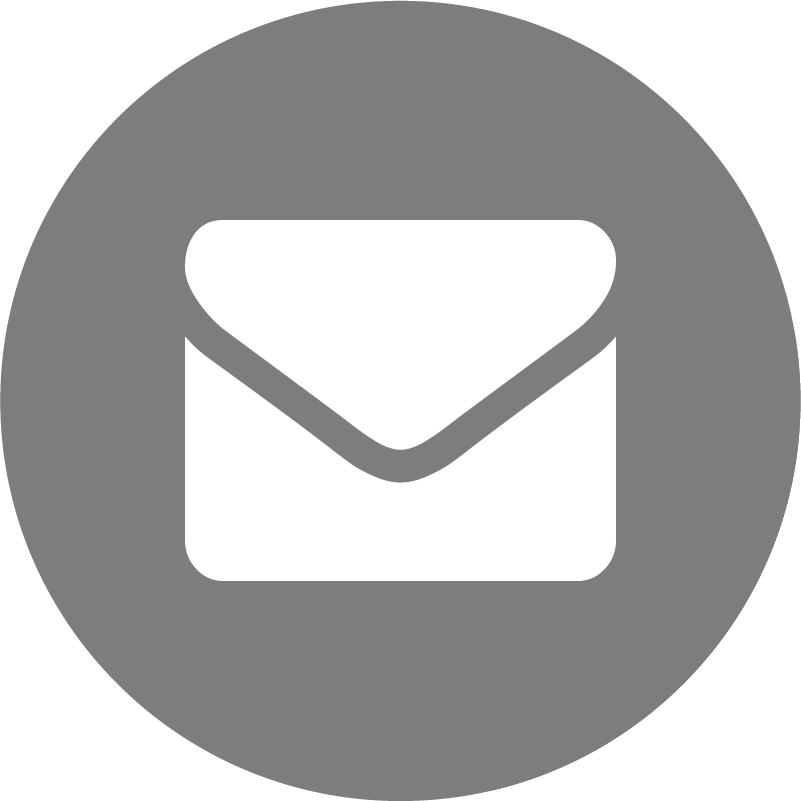 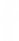 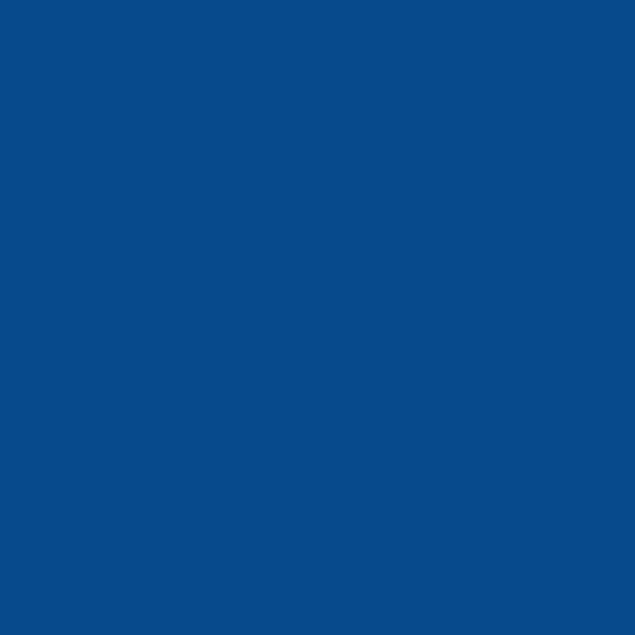 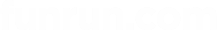 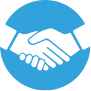 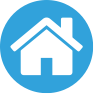 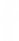 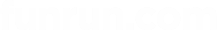 Parents, Pledging is NOW OPEN for the LIBERTY FUN RUN! LIBERTY GOALS100% of families get pledges from sponsors + 5 pledges per student + $10,000 School Profit for K-2 BOOKS, 3-5 STEM, and Accelerated Reading program.The easiest way to help us reach our goals is through our easy SHARE feature on funrun.com.    •  Make a Student Star video to share with Facebook FriendsCopy and paste the email template and then send to family, friends, and local businessesGo to funrun.com from your mobile device, click share, and send texts to friends and familyEVERY PLEDGE COUNTS. THANK YOU! Thank you again for your support, Faculty & Staff of Liberty Elementary